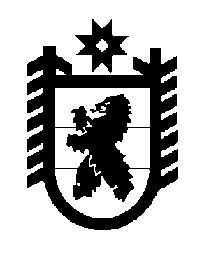 Российская Федерация Республика Карелия    ПРАВИТЕЛЬСТВО РЕСПУБЛИКИ КАРЕЛИЯПОСТАНОВЛЕНИЕ                                         от  29 мая 2017 года № 175-Пг. Петрозаводск О внесении изменений в постановление Правительства 
Республики Карелия от 2 марта 2017 года № 71-ППравительство Республики Карелия п о с т а н о в л я е т:Внести в приложения 1 и 2 к постановлению Правительства Республики Карелия от 2 марта 2017 года № 71-П «О распределении на 2017 год субсидий бюджетам муниципальных образований на обеспечение мероприятий по переселению граждан из аварийного жилищного фонда, 
в том числе переселению граждан из аварийного жилищного фонда с учетом необходимости развития малоэтажного жилищного строительства» (Официальный интернет-портал правовой информации (www.pravo.gov.ru), 
3 марта 2017 года, № 1000201703030001; 10 апреля 2017 года, 
№ 1000201704100001) изменения, изложив их в следующей редакции: 
«Приложение 1к постановлению Правительства Республики Карелияот 2 марта 2017 года № 71-П                      Распределениена 2017 год субсидий бюджетам муниципальных образований на обеспечение мероприятий по переселению граждан из аварийного жилищного фонда, в том числе переселению граждан из аварийного жилищного фонда с учетом необходимости развития малоэтажного жилищного строительства (этап 2015 года Региональной адресной программы по переселению граждан из аварийного 
жилищного фонда на 2014 – 2017 годы)(рублей)Приложение 2к постановлению ПравительстваРеспублики Карелияот  2 марта 2017 года № 71-П                      Распределениена 2017 год субсидий бюджетам муниципальных образований на обеспечение мероприятий по переселению граждан из аварийного жилищного фонда, в том числе переселению граждан из аварийного жилищного фонда с учетом необходимости развития малоэтажного жилищного строительства (этап 2016 года Региональной адресной программы по переселению граждан из аварийногожилищного фонда на 2014 – 2017 годы)(рублей)Временно исполняющий обязанности
Главы Республики Карелия                                                    А.О. Парфенчиков № п/пМуниципальное образованиеСуммаВ том числеВ том числе № п/пМуниципальное образованиеСуммабезвозмездные поступления от государственной корпорации – Фонда содействия реформированию жилищно-коммунального хозяйствасубсидии из бюджета Республики Карелия  1.Беломорский муниципальный район, в том числе:37 677 126,0035 630 009,682 047 116,32Беломорское городское поселение28 061 526,0026 536 855,361 524 670,64Сосновецкое сельское поселение9 615 600,009 093 154,32522 445,68  2.Кемский муниципальный район, в том числе:64 640 871,0061 721 083,542 919 787,46Кемское городское поселение45 133 222,5043 272 258,291 860 964,21Рабочеостровское сельское поселение19 507 648,5018 448 825,251 058 823,25  3.Суоярвский муниципальный район, в том числе:2 687 455,542 537 470,09149 985,45Суоярвское городское поселение1 073 742,001 015 402,2358 339,77Поросозерское сельское поселение1 613 713,541 522 067,8691 645,68Итого105 005 452,5499 888 563,315 116 889,23№п/пМуниципальное образованиеСуммаВ том числеВ том числе№п/пМуниципальное образованиеСуммабезвозмездные поступления от государственной корпорации – Фонда содействия реформированию жилищно-коммунального хозяйствасубсидии из бюджета Республики Карелия1.Пряжинский муниципальный район, в том числе:36 289 388,1032 837 464,553 451 923,55Эссойльское сельское поселение27 198 182,8324 571 493,92 626 688,93Чалнинское сельское поселение4 836 302,27 4 011 067,65825 234,62Ведлозерское сельское поселение4 254 903,004 254 903,000,00 2.Беломорский муниципальный район, в том числе34 636 192,5034 636 192,500,00Беломорское городское поселение34 636 192,5034 636 192,500,00Итого70 925 580,6067 473 657,053 451 923,55».